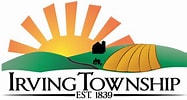 IMPORTANT DATES19 September -	Township Board Meeting, Township Hall at 6:30 PM		In addition to the standard AGENDA, the Board will discuss:Unfinished Business:  Parking lot, Cemetery (Day of Caring & material), Fiber internet for township, Township Hall main floor improvements, Code of Conduct Policy, Sisson Road, BIRCH Update, Tree by township parking lot, New Business: Snowplowing, Thornapple Fire Department invoice, Township Map proposal, BIRCH Contribution Request17 October - Township Board Meeting, Township Hall at 6:30 PMBOARD BYTES: Jamie Knight, SupervisorEncourage friends and family to sign-up for this ELETTER at  www.irvingtownship.org/mailing-list.CLERK CLIPS: Sharon Olson, ClerkNotary available onsite Monday & Wednesday, 9 – 12, contact Lorraine Bush, Deputy ClerkTREASURER TALK: Douglas Sokolowski, TreasurerSummer Taxes are due 14 September.DID YOU KNOWAs shared last month Michigan Townships are statutory units of government, having only those powers expressly provided or fairly implied by state law.  Each member of the Board of Trustees has statutory duties – responsibilities mandated by law.    Additionally, each Board member can agree to accept additional responsibilities requested by the Board.  The statutory duties of the Clerk are: Maintains custody of all township records; Maintains general ledger; Prepares warrants for township checks; Records and maintains township meeting minutes; Keeps the township book of oaths; Responsible for special meeting notices; Publishes board meeting minutes; Keeps voter registration file and conducts elections; Keeps township ordinance book; Prepares financial statements; Delivers tax certificates to supervisor and county clerk by September 30; Must appoint a deputy; Must post a surety bond. More Next Month.  Visit michigantownships.org for more information.MONTHLY THOUGHT “If the misery of the poor be caused not by the laws of nature, but by our institutions, great is our sin.” Charles Darwin“A government of, for and by the people, requires much from the people.”  Ernie Fletcher